ŽIVČEVJE (sprejema signale)Gradijo ga:možgani (podaljšek hrbtenjače - hrbtenjača (cevasto oblikovano živčevje pri vretenčarjih in leži pod prebavnim traktomživciImamo avtonomni(vzdržuje homeostazo, delovanja se ne zavedamo)/somatski(po načinu delovanja) in centralni/periferni(''glavni in stranski'')Živčna celica je nevron.Telo z jedromZavirajoče sinapse (hiperpolarizirajo)Spodbujajoče sinapse (depolarizirajo)Aksonski stožec (10mV zadošča, da se kanali odprejo)Mielinska ovojnica – el.impulz skače – ranvierjev zažemek (40m/s)Sinapsa (kemični impulzi – če se veže na mišično celico, je to MOTORIČNA PLOŠČICA)Dendriti - izrastkiMotorični nevron (internevron)- tam, kjer je veliko sinaps in preklopov.Poleg tega imamo še senzorični in motorični nevronSivina v neocortexu (možgani) in hrbtenjačiKjer je belina, je veliko mielinskih ovojnic.Mielinska ovojnica omogoča hitrejše prevajanjeŽivčna pot – od CŽS do efektorja ~ gibalna potPri vegetativnem pa delimo pot na simpatik in parasimpatikČutilna potPrevajanje informacijpomembno vlogo pri tem ima membranazunanje okolje je nabito Na+, fosfolipidni dvosloj z natrijevimi kanalčki – če je kanalček zaprt, so Na+ zunaj in povzročajo nabito zunanjost membrane.Mirovni membranski potencial(Ko je natrijev kanalček zaprt, v mirovanju, membrana polarizirana)MMP je 70mVDepolarizacija – natrij vdre v membrano (odprtje kanalčkov, Na  vdre noter)Kanalčki so napetostno regulirani /odpre jih sprememba napetosti. Potem se mora membrana čimprej repolarizirati. Za to je potreben domet Natrija, deluje natrijkalijeva črpalka (hipno dejanje) in meče natrij od tam kjer ga je več, do tam, kjer ga je manj. Deluje po principu negativne povratne zanke, deluje dokler je kaj natrija., potrebuje ATP. Repolarizacija je ponovna vzpostavitev MMP.Informacije se širijo v eni smeri, kadar deluje črpalka, je membrana neodzivna.Zakon vse ali ničgre za nastanek akcijskega potenciala, ki omogoča, da se bo informacija prevedla (je odvisno od seštevka na aksonskem stožcu)VZDRAŽNI PRAG – če je dosežen, bo celica odgovorila po zakonu vse ali nič.2 vzdražna praga: nadpražen – se bo inf. prevedlapodpražen – ne bo ničMMP vzdržuje homeostazo z natrijkalijevo črpalkoAP – akcijski potencialmembrana je polariziranaAP je električna sprememba, ki nastane na membrani in jo sprožijo pražni dražljaji – celica odgovori po zakonu vse ali nič; dražljaji so sprememba prepustnosti membrane, odprejo se Na+ in K+ kanali; po principu pasivnega transporta prehajajo Na+ ioni v notranjost celice K+ pa ven => s področja višje konc. gredo tja kjer jih je manj    Na+    + + + + + + + - - - - - - + + + + + + +	<= zamenjava ali obrnitev naboja- - - - - - - - - + + + + + - - - - - - - - -      K+ jih je manj kot Cl-, zato je negativen naboj	depolarizacija membrane = odgovor celice = APOdgovor celice imenujemo AP (impulz ali AP ali vzburjenje). Če je dražljaj večji se poveča količina odgovorov in ne frekvenca.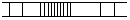 pražni dražljaj  - če je dražljaj zelo hud, občutimo kot bolečino (preveč odgovorov), čutnice se včasih tudi navadijo na dražljajeOdgovor je začasen, traja stotinko sekunde, potem se celica vrne v izhodiščno stanje s pomočjo encima natrijevakalijeva črpalka (predstavlja aktivni transport; porablja veliko ATP) => ta začne črpati Na+ ione iz celice nazaj v medceličnino, K+ pa nazaj v celico. Temu vračanju membrane v prvotni položaj rečemo repolarizacija; do nje prihaja v dendritih, prostih živčnih končičih, Ranvierovih zažetkih, itd.V prostih živčnih končičih se nevrotransmiterji. Vzburjenje na njihovi membrani povzroči sprostitev NTM v sinapse. Električna sprememba se prevede v kemični dražljaj. Ti NTM, ki so v sinaptični špranji, se začasno vežejo na membrano dendrita na receptorje po principu ključ-ključavnica in povzročijo nastanek AP. Sledi depolarizacija membrane. Po vzburjenju se NTM razgradijo ali pa se vrnejo nazaj v vezikle. Refleksni lokZgradba hrbtenjače (hrbtenjača ali spina)je organ v obliki cevi, sega od vratnih do ledvenih vretenc, prib. 50cm, vrvičaste oblike prib. za prst debelahrbtenjača je del centralnega živčnega sistema, dobro je zaščitena: prva plast zaščite je kompaktna zunanja vezivna ovojnica; druga plast: hrbtenični kanal – vretenca so med seboj sklepno povezana, kar omogoča gibanje + dobro zaščitoiz hrbtenjače izhaja 31 parov hrbtenjačnih ali spinalnih živcev => ti so pomembni, ker povezujejo centralni živčni sistem s prečno-progastimi mišicami; včasih lahko pride do ukleščenja živca (bolezen lumbago), med vretenci se namreč nahaja zelo trd vezivni hrustanec in ko se ta obrabi se živec lahko uklešči (operativni poseg)spinalni živci so mešani živci (skupek živčnih vlaken), ker vsebujejo motorična in senzorična vlakna; najdaljši spinalni živec je ischiadius (nisem čist prepričana, če se tak napiše), če pride do vnetja - bolezen išiastetraplegija – ohromelost od vratu navzdol; paraplegija – ohromelost od pasu navzdolV prečnem prerezu hrbtenjače ločimo dve vrsti tkiv:notranje – sivina (v obliki metulja pri vretenčarjih); siva je zaradi teles živčnih celic (povezovalnih in gibalnih), v sivino segajo tudi prosti živčni končiči čutilnih nevronov. V sredini sivine je centralni ali hrbtenjačni kanal, v katerem se nahaja hrbtenjačna tekočina ali likvor, gre za bistro tekočino v kateri ni mikroorganizmov in krvi; pomembna je za prehranjevanje živčnih celic. Punkcija – odvzem likvorja za preiskave, lahko pride do vnetja možganskih ovojnic=>meningoencefalitis ali meningitiszunanje – belina: vsebuje izrastke čutilnih in gibalnih nevronov, ki jih obdaja mielinska ovojnica, ki daje belo barvoRefleksni lok & refleksirefleksni lok je pot, ki je naredi vzburjenje od čutila ali senzorja do efektorja (mišice). pri novorojenčkih preverjajo sesalni, oprijemalni in zenični refleks (razvitost živčnega sistema)Enostaven refleks: pot vzburjenja poteka od senzorja po senzoričnih nevronih v hrbtenjačo. Senzorična živčna vlakna vstopajo v hrbtenjačo v hrbtnem delu (hrbtnem rogu) sivine. V hrbtenjači vzburjenje direktno preskoči preko sinaps na motorični nevron; vmes ni povezovalnih nevronov, zato je to najbolj enostaven refleks. Vzburjenje po nevronih po najkrajši poti poteče do mišic. Primer: pogačični ali kolenski ali patelni refleks, če se zbodemo z buciko (v tem primeru služi za povezavo med prostimi živčnimi končiči in motoričnim nevronom internevron)Sestavljen refleks: kašljanje in kihanje (udeleženo še možgansko deblo), hoja (skorja velikih možganov).Avtonomni ali visceralni živčni sistem (a.ž.s.)deluje samodejno, brez vpliva naše volje; oživčuje notranje organe (dihala, srce, jetra, ledvice, želodec, trebušna slinavka, tanko&debelo črevo, mehur, žleze slinavke v ustni votlini, solzne žleze, šarenica).center za a.ž.s. je v medmožganih – hipotalamusvlakna a.ž.s. izhajajo iz hrbtenjače in iz podaljšane hrbtenjače ter oživčujejo žleze in gladke mišice.Deli se na dve veji, ki uravnavata delovanje notranjih organov; se med sabo dopolnjujeta, sta uravnoteženi, ena brez druge ne moreta:Simpatikus => pospešuje delovanje (bolj aktivno, hitreje); prevlada podneviParasimpatikus => zavira delovanje; prevlada ponočiSimpatikus: vlakna izhajajo iz prsnega in ledvenega dela hrbtenjače; ta vlakna so primešana spinalnim živcem. Vlakna simpatikusa se ob hrbtenjači združijo v verigo hrbtenjačnih oz. simpatičnih vozlov ali ganglijev (živčna središča).Gangliji so dveh vrst: hrbtenjačni in avtonomno živčni (?) in se nahajajo ob hrbtenjači in v trebušni votlini=> tu ima simpatikus večje ganglije. Iz ganglijev se živčne celice (vlakna) razvejijo v pletežPletež – preplet živčnih vlaken, ki oživčuje notranje organe; trebušni pletež=>sončni pletež ali pleksus solaris. Udarci v trebušno votlino povzročijo vzburjenje pleksusa do te meje da lahko ta zavira delovanje notranjih organov => pride do močne bolečine.Parasimpatikus: vlakna izhajajo iz podaljšane hrbtenjače in iz križnega dela hrbtenjače. Parasimpatična vlakna so združena tudi v desetem možganskem živcu – klatežu (tudi obhodni možganski živec ali vagus), ki oživčuje večino notranjih organov (razen debelega črevesa in mehurja). Značilno je da vlakna parasim. tvorijo manjše ganglije, ki so v neposredni bližini organa, ki ga oživčujejo (in ne tvorijo verige ob hrbtenjači kot pri simpat.).Možgansko debloJe del centralnega živčnega sistema in je sestavljen iz podaljšane hrbtenjače in iz srednjih možganov. Omogoča nam osnovne življenjske funkcije.Podaljšana hrbtenjačaleži v zatilnem delu – največji del je mostič ali ponsv pod. hrbtenj. so centri življenjsko pomembnih funkcij ali vitalnih refleksov => dihalni center, srčni utrip, uravnava premer žil – krvni tlak,  center zavesti (celice, ki so odgovorne za zavest so v obliki mrežaste tvorbe; pri močnih udarcih nazaj pride zasuka glave nazaj - knockout)tu nista več jasno ločeni belina in sivina, oblikujejo se posamezna jedra sivine in iz teh izhajajo posamezni živci (od 5. do 12. para)Srednji možganinadaljevanje hrbtenjače; pomembni so kot preklopno središče med hrbtenjačo in velikimi možganivsebujejo strukture, ki nadzorujejo refleksne gibev njih je posebno področje, ki ga imenujemo črna substanca – ta izloča NTM dopamin (vzbuja občutke ugodja) pri poškodbah srednjih možganov – so vezane na parkinsonovo bolezenrdeče jedro ali nucleus-ruber povezuje informacije, ki prihajajo iz velikih in malih možganov. Te informacije vplivajo na hojo – mišice (značilna napetost mišic) in s tem v zvezi na mišični tonus => če mišičnega tonusa ni, potem mišica uplahne.Medmožganimedmožganov NE prištevamo k možganskemu debludelimo jih na tri področja: hipotalamus, talamus, epitalamus V talamusu se razvrščajo informacije iz čutilnega dela velikih možganov (zvita vrv – refleksno reagiranje) ; je tudi pomembno preklopno središče med velikimi možgani in hrbtenjačoHipotalamus nadzoruje delovanje avtonomnega ž. s. in hormonskega sistema, homeostazo, v njem je središče za uravnavanje telesne temperature, središča za nastanek občutkov (lakota, sitost), središča za čustvovanje -  jeza, agresija; tu lahko nastajajo psihosomatske motnje – povezane z _______ (?) Mali možgani (MM)nahajajo se za možganskim deblom; razdeljeni so v dve polobli: 1. belina (znotraj), 2. sivina (okrog, kot možganska skorja)njihovo delovanje še ni povsem raziskanoV malih možganih so:središča za ravnotežje in usklajenost gibov – koordinacija (pri ptičih so MM najbolj razviti, v zraku je navigacija in koordinacija bolj potrebna). Od razvoja MM je odvisna orientacija v prostoru; ravnotežni organi npr. uho posredujejo inf. do MM. Na razvoj MM vpliva gibalno učenje (npr. učenje instrumenta, treniranje športa).nekateri centri spomina (kratkotrajni spomin)Veliki možganinajvečji in najpomembnejši del možganov (v tem delu operirajo predvsem za bolezni vezane na epilepsijo); prostorinina: 1450 cm3; masa=prib. 1kg; v možganih je velika količina voderazdeljeni na dve polobli ali hemisferi: leva (nadzoruje desno polovico telesa) in desna (levo polovico telesa), ki sta povezani z gredo (belina). L in D hemisfera sta razdeljeni v štiri režnje: sprednji del ali frontalni reženj: središča za gibanje, logično in razumsko mišljenje, sklepanje, prostorska predstava, govor, ritem, obrazi, vzorcitemenski reženj: čutilna središča – zavemo se občutkovzatilni reženj: središča za vid (globinsko gledanje), barvno gledanjesenčni reženj: središča za sluh (po slušnem živcu prihajajo sporočila v veliko možgane)delovanje L in D polovice je bolj ali manj usklajenoskorja velikih možganov ali sivina (močno nagubana) in notranjost ali belinaveliki možgani so dobro zaščiteni: od zunaj jih ščitijo lobanjske kosti, od znotraj pa tri možganske ovojnice (zunanja je trda). Med temi tremi ovojnicami je možganska tekočina ali likvor (gre za isto možg. tekočino kot v hrbtenjači). Meningoencefalistis – vnetje možganskih ovojnic=>te otečejo in pritiskajo na možgane; povzročajo tudi meningokoki.duševne bolezni – motnje v delovanju živčnih celic – manična depresija, shizofrenijaLimbična skorja (ali čustveni možgani): najstarejši del velikih možganov. Tu se nahajajo centri čustvovanja in nagonskega vedenja (ugodje, strah, jeza, ljubezen + spomini na ta čustva; spolni nagon, nagon po samoohranitvi).